Publicado en San Sebastián el 29/10/2019 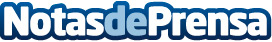 Nace el primer software de eye-tracking con el que controlar cualquier dispositivo con la miradaIrisbond, startup de origen vasco, es la desarrolladora de este software que permitirá a empresas de cualquier sector poner en marcha sus proyectos de control de dispositivos utilizando únicamente los ojos. Inicialmente fue concebido como un dispositivo para permitir la comunicación alternativa a personas con discapacidad, pero este software es totalmente personalizable acorde a las necesidades del proyecto: automoción, robótica, medicina, gaming, neuromarketing y retailDatos de contacto:Axicom para Irisbond916611737Nota de prensa publicada en: https://www.notasdeprensa.es/nace-el-primer-software-de-eye-tracking-con-el Categorias: Inteligencia Artificial y Robótica Marketing Juegos País Vasco Emprendedores Software Gaming http://www.notasdeprensa.es